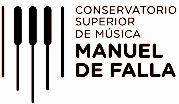              PLANES DE ESTUDIO 2015                                               PROFESORADO DE EDUCACIÓN SUPERIOR EN MÚSICA CON ORIENTACIÓN EN DIRECCIÓN CORAL                                               PROFESORADO DE EDUCACIÓN SUPERIOR EN MÚSICA CON ORIENTACIÓN EN DIRECCIÓN CORAL                                               PROFESORADO DE EDUCACIÓN SUPERIOR EN MÚSICA CON ORIENTACIÓN EN DIRECCIÓN CORAL                                               PROFESORADO DE EDUCACIÓN SUPERIOR EN MÚSICA CON ORIENTACIÓN EN DIRECCIÓN CORAL                                               PROFESORADO DE EDUCACIÓN SUPERIOR EN MÚSICA CON ORIENTACIÓN EN DIRECCIÓN CORAL                                               PROFESORADO DE EDUCACIÓN SUPERIOR EN MÚSICA CON ORIENTACIÓN EN DIRECCIÓN CORAL                                               PROFESORADO DE EDUCACIÓN SUPERIOR EN MÚSICA CON ORIENTACIÓN EN DIRECCIÓN CORAL                                               PROFESORADO DE EDUCACIÓN SUPERIOR EN MÚSICA CON ORIENTACIÓN EN DIRECCIÓN CORAL                                               PROFESORADO DE EDUCACIÓN SUPERIOR EN MÚSICA CON ORIENTACIÓN EN DIRECCIÓN CORAL                                               PROFESORADO DE EDUCACIÓN SUPERIOR EN MÚSICA CON ORIENTACIÓN EN DIRECCIÓN CORAL                                               PROFESORADO DE EDUCACIÓN SUPERIOR EN MÚSICA CON ORIENTACIÓN EN DIRECCIÓN CORAL                                               PROFESORADO DE EDUCACIÓN SUPERIOR EN MÚSICA CON ORIENTACIÓN EN DIRECCIÓN CORAL                                               PROFESORADO DE EDUCACIÓN SUPERIOR EN MÚSICA CON ORIENTACIÓN EN DIRECCIÓN CORAL                                               PROFESORADO DE EDUCACIÓN SUPERIOR EN MÚSICA CON ORIENTACIÓN EN DIRECCIÓN CORAL                                               PROFESORADO DE EDUCACIÓN SUPERIOR EN MÚSICA CON ORIENTACIÓN EN DIRECCIÓN CORALAÑCAMPO FORMACIÓN GENERALCAMPO FORMACIÓN GENERALCAMPO FORMACIÓN GENERALCAMPO FORMACIÓN GENERALCAMPO FORMACIÓN ESPECÍFICACAMPO FORMACIÓN ESPECÍFICACAMPO FORMACIÓN ESPECÍFICACAMPO FORMACIÓN ESPECÍFICACAMPO FORMACIÓN ESPECÍFICACAMPO FORMACIÓN ESPECÍFICACAMPO FORMACIÓN ESPECÍFICACAMPO FORMACIÓN ESPECÍFICACAMPO FORMACIÓN ESPECÍFICACAMPO DE LA FORMACIÓN EN LAS PRÁCTICAS PEDAGÓGICASCAMPO DE LA FORMACIÓN EN LAS PRÁCTICAS PEDAGÓGICASCAMPO DE LA FORMACIÓN EN LAS PRÁCTICAS PEDAGÓGICASCAMPO DE LA FORMACIÓN EN LAS PRÁCTICAS PEDAGÓGICASAÑCAMPO FORMACIÓN GENERALCAMPO FORMACIÓN GENERALCAMPO FORMACIÓN GENERALCAMPO FORMACIÓN GENERALBLOQUE 1BLOQUE 1BLOQUE 2BLOQUE 2BLOQUE 3BLOQUE 4BLOQUE 4BLOQUE 4BLOQUE 4BLOQUE 5CAMPO DE LA FORMACIÓN EN LAS PRÁCTICAS PEDAGÓGICASCAMPO DE LA FORMACIÓN EN LAS PRÁCTICAS PEDAGÓGICASCAMPO DE LA FORMACIÓN EN LAS PRÁCTICAS PEDAGÓGICASCAMPO DE LA FORMACIÓN EN LAS PRÁCTICAS PEDAGÓGICASO STécnicas y Procedimientos de Composición y AnálisisTécnicas y Procedimientos de Composición y AnálisisTécnicas y Recursos propios de laOrientaciónTécnicas y Recursos propios de laOrientaciónPerspectivas Históricas y TransculturalesFormación en la Especialidad ProfesionalFormación en la Especialidad ProfesionalFormación en la Especialidad ProfesionalFormación en la Especialidad ProfesionalDidáctica de la Música y Sujetos del NivelPrácticas y Residencia PedagógicaPrácticas y Residencia PedagógicaPrácticas y Residencia PedagógicaPrácticas y Residencia Pedagógica1°PedagogíaDidáctica GeneralPsicología EducacionalPsicología EducacionalArmonía IElementos Técnicos del Contrapunto IDirección Coral ICoro de Dir. Coral IHistoria de la Música ICanto ICanto IFonética GeneralInstrumento ArmónicoTaller: Las instituciones educativas como objeto de estudio1°PedagogíaDidáctica GeneralPsicología EducacionalPsicología EducacionalArmonía IElementos Técnicos del Contrapunto IDirección Coral ICoro de Dir. Coral IHistoria de la Música ICanto ICanto IFonética GeneralInstrumento ArmónicoTaller: El rol y el trabajo docente2°Historia de laEducaciónArgentinaTIC, Sonido y EducaciónArmonía IIDirección CoralIICoro de Dir. Coral IIHistoria de la Música IICanto IICanto IIFolclore y Música CiudadanaDidáctica de la Música y Sujetos de los Niveles Inicial y PrimarioTaller: Diseño y programación de la enseñanza2°Política EducativaTIC, Sonido y EducaciónArmonía IIDirección CoralIICoro de Dir. Coral IIHistoria de la Música IICanto IICanto IIFolclore y Música CiudadanaDidáctica de la Música y Sujetos del Nivel SecundarioTaller: Prácticas de la enseñanza en el Nivel Inicial3°Educación Sexual IntegralFilosofía y Teorías EstéticasArmonía IIIDirección Coral IIICoro de Dir. Coral IIIHistoria de la Música IIIDirección de Orquesta IDidáctica de la Música y Sujetos de la  Modalidad Artística ITaller: Prácticas de la enseñanza en el Nivel Primario3°Educación en la DiversidadFilosofía y Teorías EstéticasArmonía IIIDirección Coral IIICoro de Dir. Coral IIIHistoria de la Música IIIDirección de Orquesta IDidáctica de la Música y Sujetos de la Modalidad Artística IITaller: Prácticas de la enseñanza en el Nivel Secundario4°Optativa I *Armonía IVMorfología y AnálisisDirección Coral IVCoro de Dir. Coral IVHistoria de la Música ArgentinaOptativa I **Taller: Prácticas de la enseñanza en la Modalidad ArtísticaOptativa II *Armonía IVMorfología y AnálisisDirección Coral IVCoro de Dir. Coral IVOptativa II **5°Metodología de la InvestigaciónProyecto Integrador Final (PIF)Proyecto Integrador Final (PIF)Proyecto Integrador Final (PIF)Didáctica de la Música y Sujetos del Nivel SuperiorDidáctica de la Música y Sujetos del Nivel SuperiorTaller: Prácticas de la enseñanza en el Nivel SuperiorTaller: Prácticas de la enseñanza en el Nivel Superior5°Metodología de la InvestigaciónProyecto Integrador Final (PIF)Proyecto Integrador Final (PIF)Proyecto Integrador Final (PIF)La Residencia con distintos sujetos en contextos diversos – Nivel SuperiorLa Residencia con distintos sujetos en contextos diversos – Nivel SuperiorTÍTULO QUE OTORGA: PROFESOR/A DE EDUCACIÓN SUPERIOR EN MÚSICA CON ORIENTACIÓN EN DIRECCIÓN CORAL